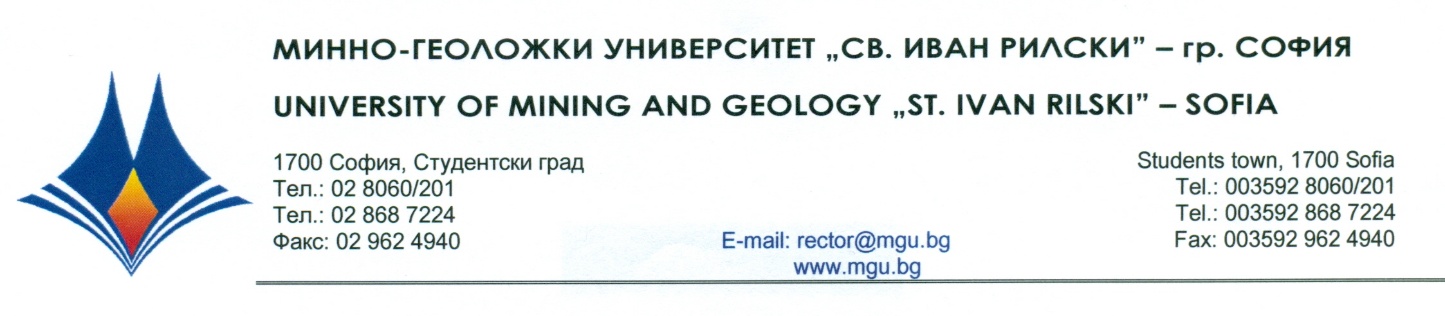 Р Е Ш Е Н И Е наНаучно жури, утвърдено със Заповед № Р - 773 от 21.10.2022 г.по процедура за защита на дисертационен труд за присъждане на ОНС „Доктор”отпубличната защита на  20 декември  2022 г.С явно гласуване и резултат: 5 „ДА”, 0 „НЕ” и 0 „ВЪЗДЪРЖАЛИ СЕ”НАУЧНОТО ЖУРИ ПРИСЪЖДАОБРАЗОВАТЕЛНАТА И НАУЧНА СТЕПЕН „ДОКТОР”на маг. инж. РАФАИЛ НИКОЛАЕВ РАФАИЛОВПО ПРОФЕСИОНАЛНО НАПРАВЛЕНИЕ:5.7. „АРХИТЕКТУРА, СТРОИТЕЛСТВО И ГЕОДЕЗИЯ”ДОКТОРСКА ПРОГРАМА:„ПОДЗЕМНО СТРОИТЕЛСТВО”20.12.2022 г.					         	      проф. дн ВАЛЕРИ ЕМИЛОВ МИТКОВМГУ „Св. Иван Рилски”, София                                         ПРЕДСЕДАТЕЛ НА НАУЧНО ЖУРИ		